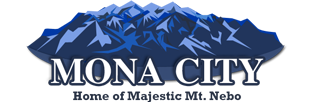 Commission Members Present: Lynn Ingram, Kevin Stanley, Dennis Gardner, Ed NewtonCity Council Member Present: Frank Riding, Mayor Bill MillsOthers Present: Secretary Sara Samuelson, Jeff Kay, Roy Slater, Cory Squire, Jake Brimley, Craig Allred, Landon Wickel, Talysha Wickel, Tyler Keyte, Shawna Keyte, Gordon Young, Stefanie BryantCommissioner Lynn Ingram called the meeting to order at 8:00 p.m. Minutes:Commissioner Gardner made a motion to approve the minutes of February 5, 2020 as written. Commissioner Stanley seconded the motion. The vote to approve the minutes of February 5, 2020 as written was unanimous.Jacob Brimley – Accessory BuildingJacob Brimley made application for an accessory building permit at 315 N 200 E. The plans have been approved by the Mona City Building Inspector, and all paperwork is complete. Commissioner Newton made a motion to forward the Brimley Accessory Building Permit application to the City Council with a positive recommendation. Commissioner Gardner seconded the motion. The vote of the Commission was unanimous in favor of a positive recommendation.Landon and Talysha Wickel – Minor SubdivisionLandon and Talysha Wickel made application for a Minor Subdivision, named the Belliston/Kay Subdivision, on 300 East. The subdivision would split ½ acre off of Karen Belliston’s property. The Wickels have ¼ share of irrigation dedicated to the lot, and culinary water in the Mona City well that will need to be deeded to Mona City. The Wickels have left 66 ft vacant in the plan should 300 South continue forward in a future development.Commissioner Gardner made a motion to forward the Belliston/Kay Minor Subdivision application to the City Council with a positive preliminary recommendation. Commissioner Newton seconded the motion. The vote of the Commission was unanimous in favor of a positive recommendation.Landon and Talysha Wickel – Building PermitLandon and Talysha Wickel made application for a building permit for a home to be built on Lot 1 of the Belliston Kay Subdivision. The plans have been approved by the Mona City Building Inspector, and all paperwork is complete. Commissioner Stanley made a motion to forward the Wickel Building Permit application to the City Council with a positive recommendation. Commissioner Newton seconded the motion. The vote of the Commission was unanimous in favor of a positive recommendation.Jeff Kay – SubdivisionJeff Kay made application for final approval for the Neilson Subdivision, Plat A. Mr. Kay will have the radius changed on the road dedication to 13 feet before the mylar is printed. The Irrigation Company has denied Mr. Kay the use of the irrigation water at the current time. Mr. Kay inquired of the Commission if a well could be dug on the property for the irrigation water. The Commission informed Mr. Kay that no wells could be dug within Mona City limits. Commission consensus held that final approval will need to wait until Mr. Kay has approval from the Irrigation Company to use his secondary water. Cory Squire – Eagle View AnnexationCory Squire made application on behalf of the Doug Young Family Trust approval for the Eagle View property annexation. The property is located at approximately 200 East and 600 North. Half of the property is currently within the Mona City boundaries and the other part would need to be annexed into Mona City.  Commission consensus held to give a positive recommendation to the City Council for the Eagle View Annexation. Cory Squire – Eagle View Subdivision - ConceptCory Squire made application on behalf of the Doug Young Family Trust for a concept approval for the Eagle View Subdivision. Regarding the Eagle View Subdivision plat, the Commission would like to see 600 North and 150 East continue through to keep the road grid system. The Commission also marked the preferred locations for fire hydrants. The Young family will need to present a plan for irrigation water and will need to be annexed before applying for preliminary approval. AdjournmentCommissioner Stanley made a motion to adjourn the meeting at 9:16 pm. Commissioner Gardner seconded the motion. The vote to adjourn the meeting at 9:16 pm was unanimous.__                                                 	           						  Lynn Ingram, Chair 		                        Sara Samuelson, Secretary